СОВЕТ ДЕПУТАТОВ МУНИЦИПАЛЬНОГО ОБРАЗОВАНИЯ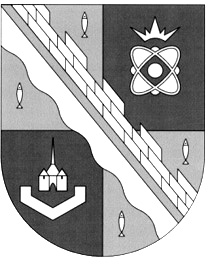 СОСНОВОБОРСКИЙ ГОРОДСКОЙ ОКРУГ ЛЕНИНГРАДСКОЙ ОБЛАСТИ(ТРЕТИЙ СОЗЫВ)Р Е Ш Е Н И Еот 29.09.2017г. № 134Рассмотрев представленный проект, совет депутатов Сосновоборского городского округаР Е Ш И Л:1. Внести изменение в «Положение о порядке установки, обеспечении сохранности и демонтаже мемориальных досок и памятных знаков на территории муниципального образования Сосновоборский городской округ Ленинградской области»», утвержденное решением совета депутатов от 25.03.2015 №54 (в редакции от 20.05.2015), включив в него дополнительный подпункт 1.9.3_1 в следующей редакции:«1.9.3_1. жителей города Сосновый Бор – лауреатов Сталинских премий, Ленинских премий, Государственных премий СССР, Государственных премий РСФСР, премий Совета Министров СССР, премий Правительства Российской Федерации;»2. Настоящее решение вступает в силу со дня официального опубликования в городской газете «Маяк».3. Настоящее решение опубликовать в городской газете «Маяк».Глава Сосновоборскогогородского округа                                                               А.В. Иванов«О внесении изменения в «Положение о порядке установки, обеспечении сохранности и демонтаже мемориальных досок и памятных знаков на территории муниципального образования Сосновоборский городской округ Ленинградской области»»